#перебираястарыепапкиКОЛОДЕЦ И ПЕЧКАПеребирая старые папки с акварелями и темперами, я наткнулся на две давно забытые картины 1986 года.Они называются «Колодец» и «Печка». В 1954-57 годах мы всей семьёй (я, моя младшая сестра, мама и бабушка) выезжали на всё лето в летний военный лагерь Военной артиллерийской инженерной академии им. Ф.Э. Дзержинского (ныне академия Ракетных войск стратегического назначения им. Петра Великого).Моя мама работала в этой академии.Это было где-то в сосновом лесу, во Владимирской области, ближайший районный центр — древний город Гороховец, ближайший областной центр — Нижний Новгород.В том лагере были слушатели академии из разных стран: Болгарии, Германии и Китая.Я сейчас удивляюсь: это же всего через 8 лет после конца войны и 5 лет после основания КНР.Слушатели жили в больших трёх-четырёхместных палатках с кроватями, а занимались в разных домиках самой причудливой архитектуры, разбросанных среди сосен.Были ещё штаб, столовая , баня, спортивные площадки, клуб с библиотекой и т.п.Офицеры жили в домах-дачах рядом со штабом.А у нас был отдельный маленький домик в три комнаты.Тропинка от нашего домика до библиотеки, куда я часто ходил за книжками, проходила среди сосен через большую поляну, густо усеянную белыми головками тысячелистника.Рядом с нашим стоял ещё один домик.А между ними — летняя печка под крышей для приготовления пищи.Наши домики стояли на окраине лагеря, сразу за низким штакетником проходила железная дорога.Но поезда по ней почти не ходили, изредка только, не останавливаясь, проползали грузовые составы.Мы и приезжали в лагерь по этой железной дороге. Эшелон шёл из Москвы двое суток.Вагоны были такие же, которые можно увидеть на военных снимках: большая раздвижная дверь, которая обычно была открыта, чтобы можно было дышать свежим воздухом и любоваться проплывающими пейзажами, в дверном проёме — перекладина, чтобы не выпадать из вагона, и нары.От нашего дома вдоль забора проходила стометровая дорожка, по которой изредка бегали солдаты.Я тоже бегал.В конце стометровки, уже за забором была железнодорожная станция.Точнее, бывшая станция, хотя деревянное здание ещё сохранялось.Рядом был жилой домик то ли егеря, то ли сторожа, не знаю.У него была собака, которая иногда прибегала к нам поиграть.И там же среди песка стоял колодец, откуда мы брали воду.Вокруг — леса, в основном сосновые.Сосны стояли на песке, а в этом песке часто попадались ружейные и пушечные гильзы, пулемётные ленты и всякие другие железки, видимо, ещё со времён гражданской войны, потому что немцы сюда не доходили.Надо бы мне как-нибудь поподробнее написать всё, что я помню из той жизни в летнем военном лагере Военной артиллерийской инженерной академии им. Ф.Э. Дзержинского.Но это потом. А сейчас пока хватит того, что я написал выше.Воспоминания о летних днях в том военном лагере оказались самыми яркими воспоминаниями моего детства.Поэтому не удивительно, что так или иначе они всплывали в моих стихах и картинах.У меня даже есть работа — цикл стихотворений, прозаических миниатюр и рисунков — целиком посвящённый этим четырём летам в 1953-57 гг. Называется «Мой Архитектор».Вы можете это прочитать и посмотреть на моём сайте:А здесь я покажу две своих картины, с которых начал рассказ: «Колодец» и «Печка».Ещё пару страниц из старых фотоальбомов.На первой странице слева — наш домик и моя мама, справа — печка, справа внизу на фоне печки — моя бабушка (слева), наши соседи и я во втором ряду справа.На второй странице слева вверху — моя бабушка перебирает клюкву около нашего домика, слева внизу — ворота лагеря, справа вверху — колодец, справа внизу — железная дорога, я, моя сестра и мама.Ещё приведу три стихотворения:    СТАРАЯ   ФОТОГРАФИЯ    Горизонтальное солнце    на колоннах соснового ордера.    Домик в четыре оконца.    За оградой — лесной горизонт.    На земле, на крыше, на стенах    пятна солнца и тени.    У порога — живая бабушка    с ведром воды колодезной.    А меня нет — убежал куда-то играть.3 сентября 1989     ДЕВЯТЬ УТОК     Девять уток плывут по мутной воде после дождя.        Девять елей на берегу, и земля под ними суха.     Девять туч через небо прошли, и уходит туман.     На дороге размыло следы.     У дороги зелёный бурьян.     За холмом поднимается к небу дым.     У крыльца — молодая мама.     ..................     Что мне тысячи тысяч лет!     Что мне всех мудрецов слова!июль 1988    ТЫСЯЧЕЛИСТНИК     Тысячелистника белое поле и сосны вдали.     Тысячи дней между нами туманом легли.     Не перейти через поле по узкой тропе.     Вниз уплываю по времени жёлтой реке.     Вдоль берегов бесконечной равнины простор.     Друга я встречу и долгий веду разговор.     О тысячелистнике детства закончу рассказ,     а жёлтые воды уже разделяют и нас.     Солнце уходит и мрак обступает ночной.     Тысячелистника белое поле горит надо мной.   июнь 198623 сентября 2020, среда, 7-й день 8-й Луны.
1-й день 16-го сезона 秋分 Цю фэнь - Осеннее равноденствие.
1-й день 1-й пятидневки: Гром сдерживает свой голос.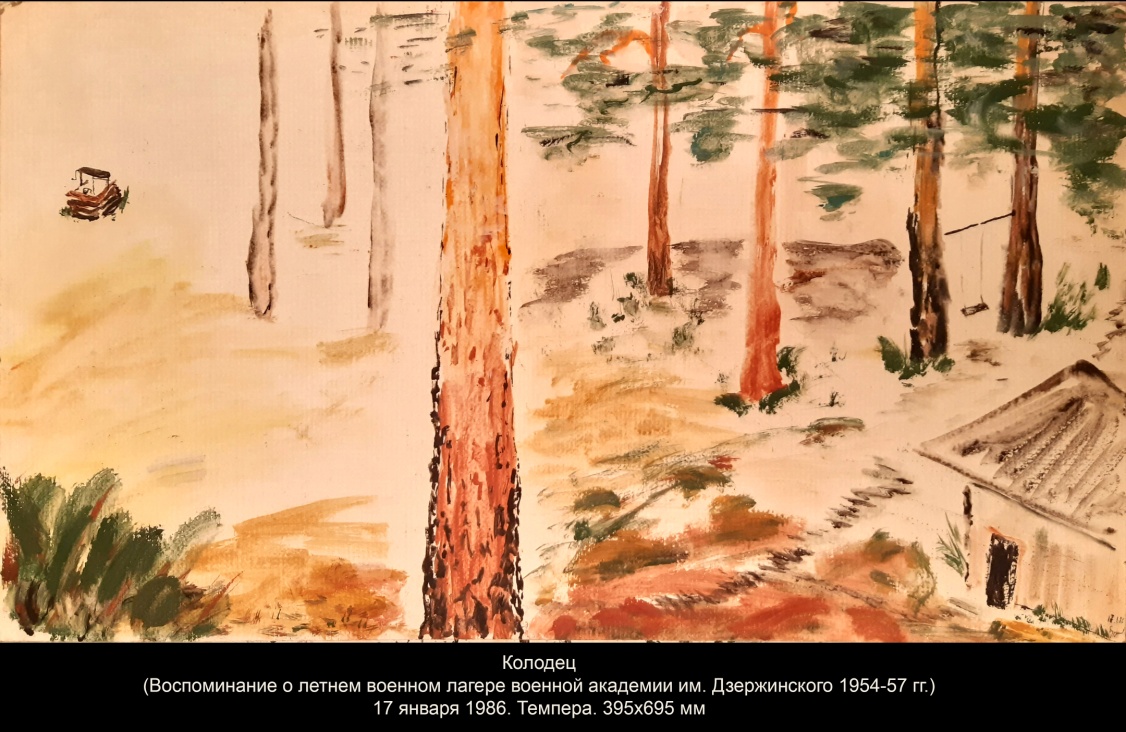 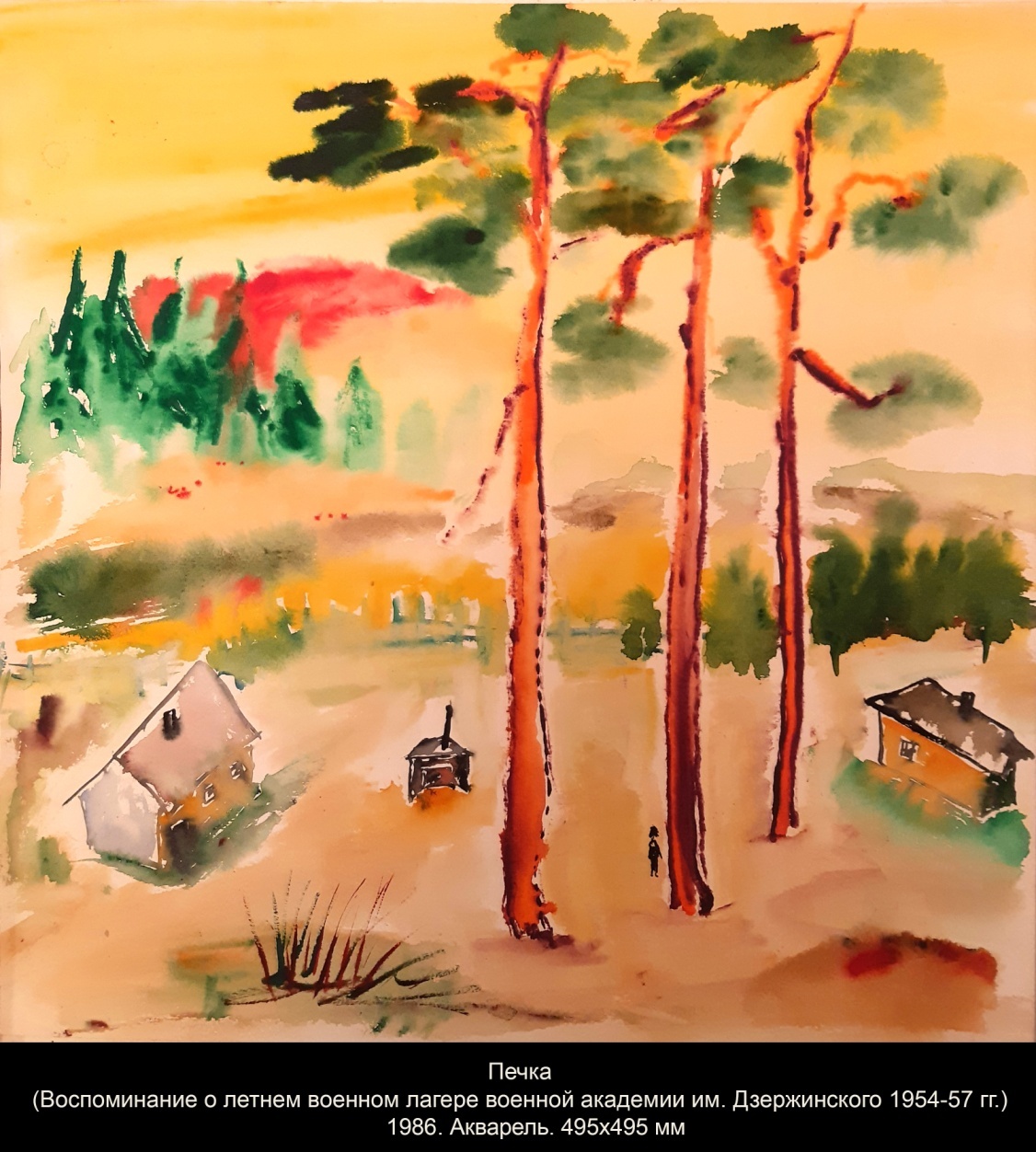 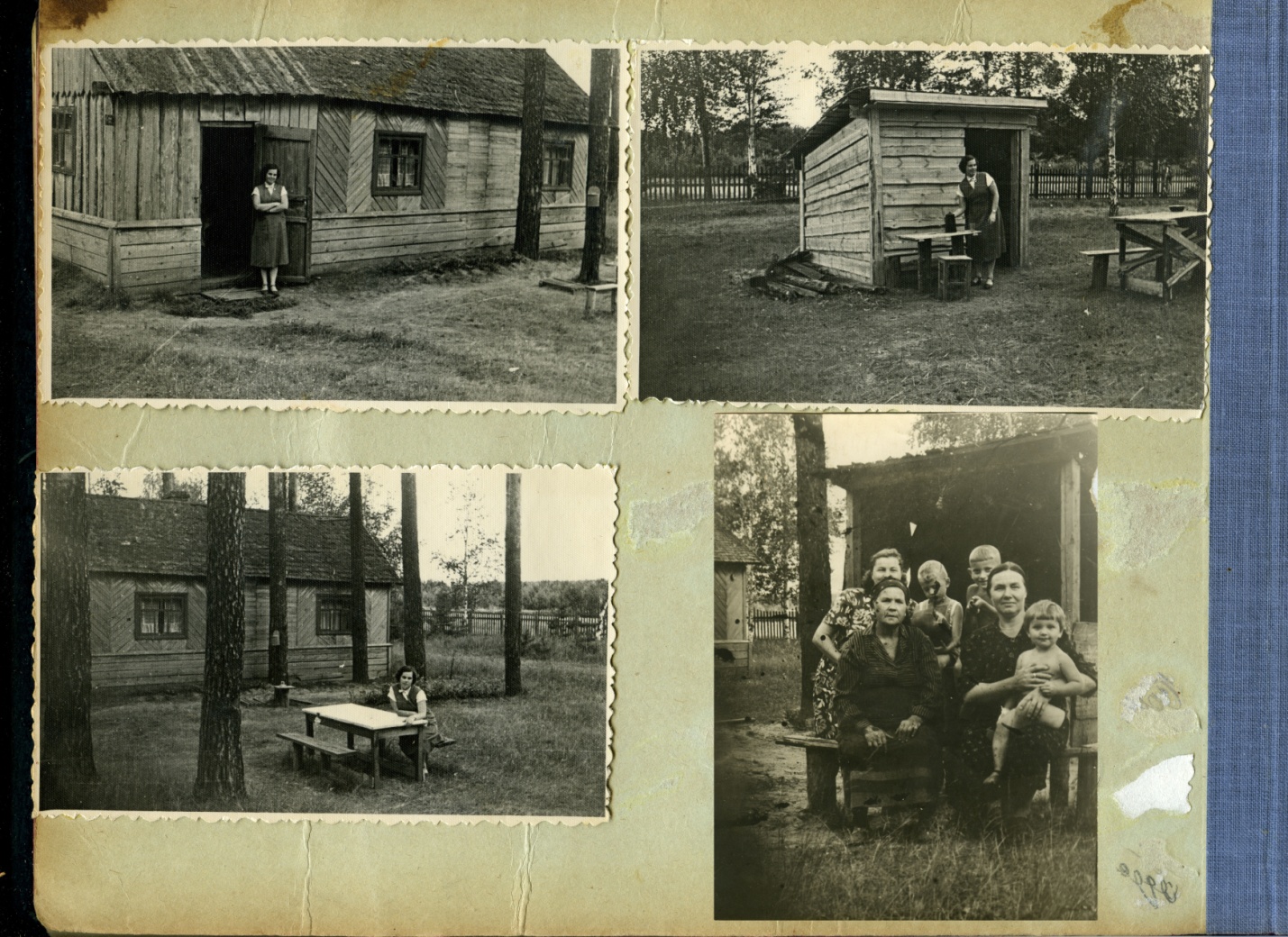 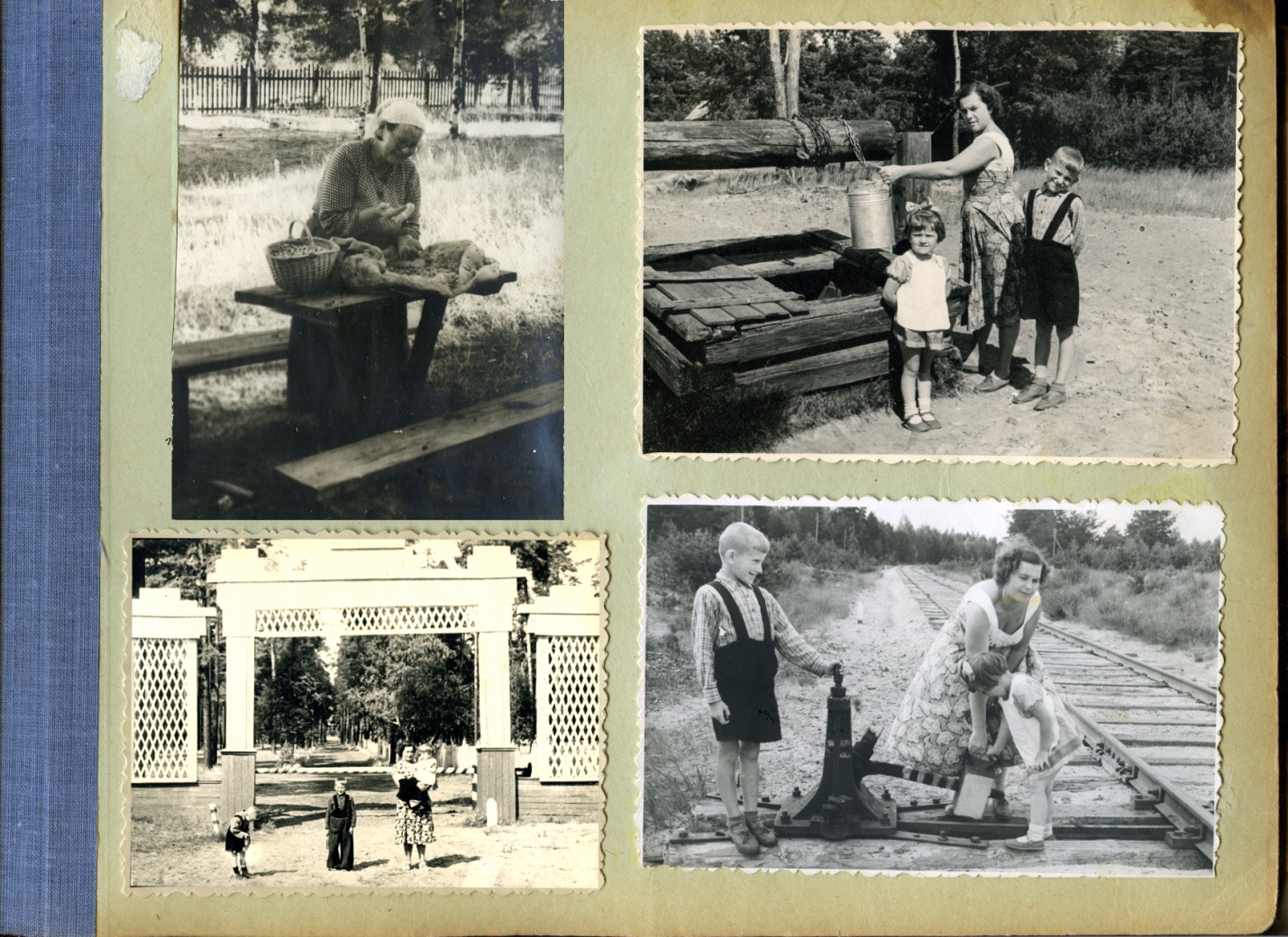 